Το 15μελες Γυμνάσιου Αγίας Βαρβάρας 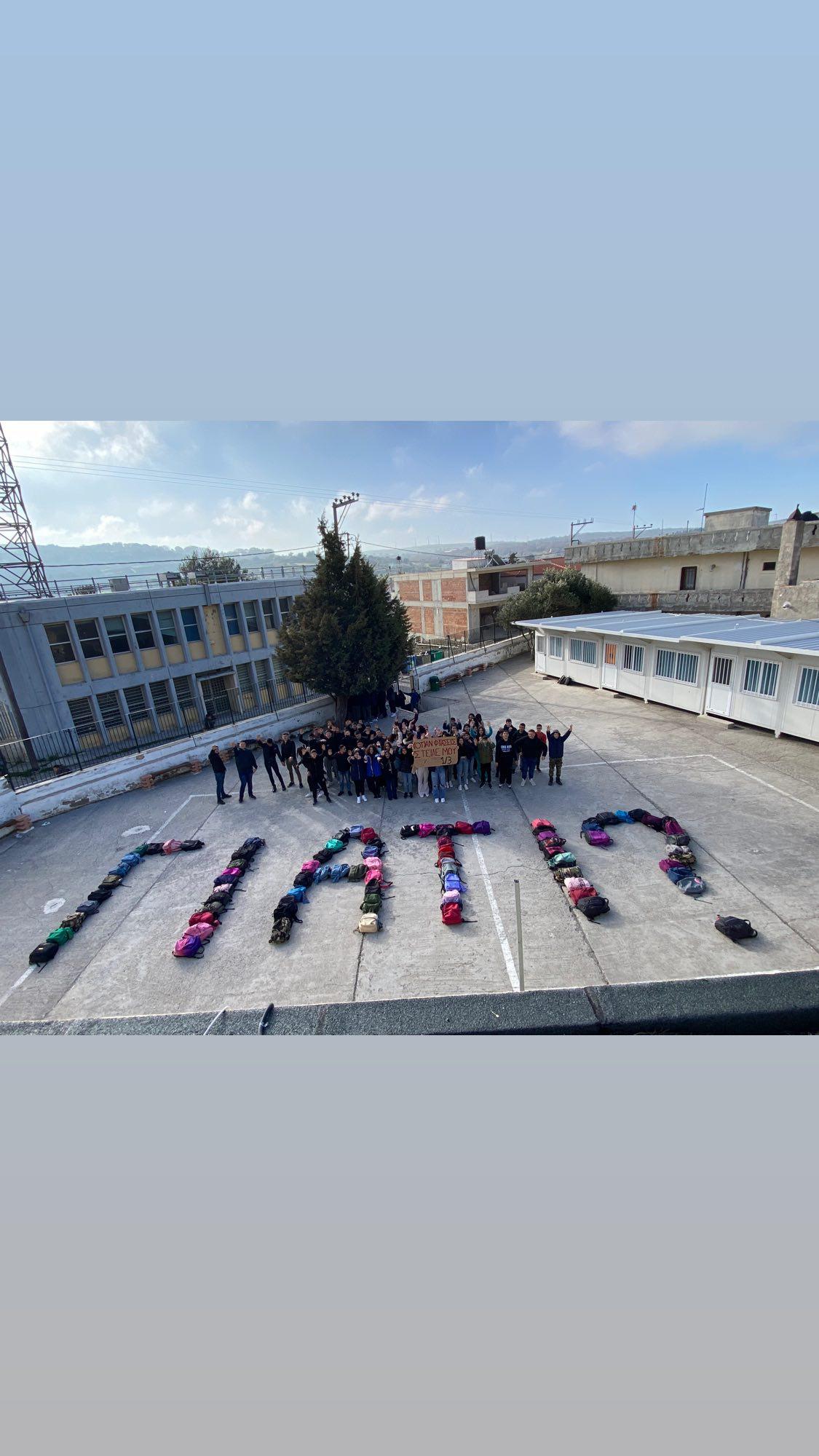 Μεγάλος είναι ο καημός και η σύμφορα μεγάλη μέσα στο τρένο να χαθούν παιδιά με τέτοια κάλλη 	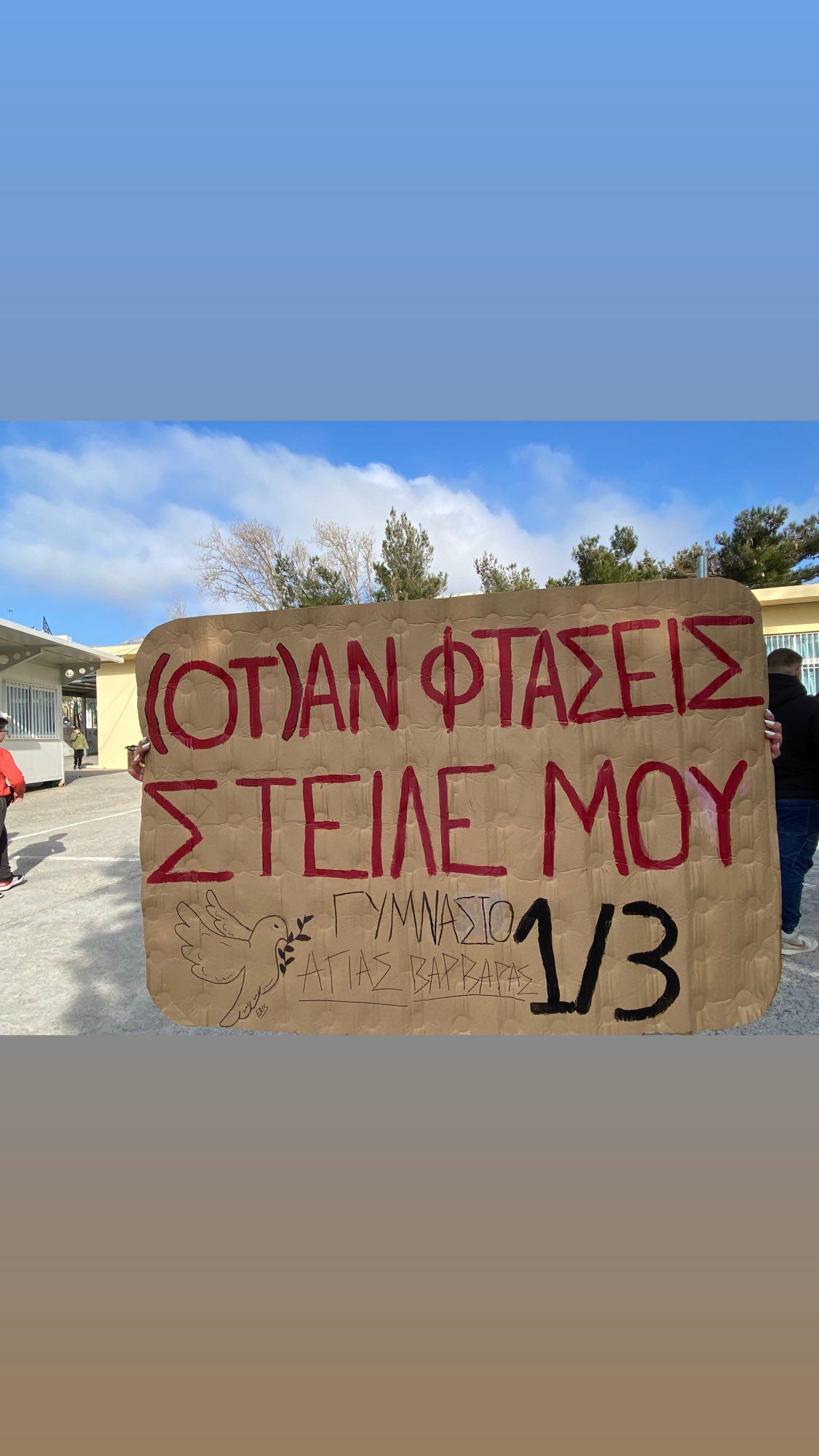 Για τα παιδιά που χάθηκαν όλοι μαζί πονούμε γιατί δεν ξανά γυρίζουνε όσο και αν προσπαθούμε Τέμπη, 133χλμ από την Θεσσαλονίκη. Τρεις τραγωδίες που έριξαν την Ελλάδα σε βαρύ πένθος: 1999: Η μοιραία σύγκρουση του λεωφορείου με φίλαθλους του ΠΑΟΚ , τραγικός απολογισμός έξι νεκροί. Στις 4 Οκτώβριου 1999 έξι φίλαθλοι του ΠΑΟΚ έχασαν την ζωή τους σε τροχαίο δυστύχημα στο οποίο ενεπλάκη ένα διώροφο τουριστικό λεωφορείο και ένα φορτηγάκι στα Τέμπη.2003:Στις 13 Απριλίου 2003 <ο χρόνος σταματά> στα Τέμπη για άλλη μια φορά μετρώντας 21 θύματα κατά την σύγκρουση του φορτηγού με το λεωφορείο,  κάποια νοβοπάν και μελαμίνες που μετέφερε το φορτηγό χτύπησαν το λεωφορείο, προκαλώντας μεγάλη ζημιά στο λεωφορείο2023: Την 1η  Μάρτιου 2023, δυο τρένα που όδευαν στις ίδιες ράγες συγκρούστηκαν με περίπου 160χλμ την ώρα καθένα. Το σιδηροδρομικό δυστύχημα έλαβε χώρα στις 11:30 το βραδύ και στην συνεχεία ξεκίνησαν οι έρευνες . Οι νεκροί προσμετρούνται στους 57,ενώ οι αγνοούμενοι στους 56.Σε νοσοκομεία βρίσκονται 48 άτομα για νοσηλεία, κάποιοι εκ των οποίων νοσηλεύονται στη ΜΕΘ. Ανάμεσα τους  φοιτητές, ηλικιωμένοι, οικογένειες . Μια μητέρα που ήθελε να δείξει στο παιδί της το τρένο , ένα φοιτητής που μιλούσε με την μητέρα του λέγοντας της <Ναι μαμά σε λίγο φτάνω πες στον μπαμπά να με περιμένει στον σταθμό >. Όμως δεν ήξεραν ότι όλα αυτά θα συνέβαιναν τελευταία φορά, θα μπορούσες να ήσουν εσύ, εγώ, ο μπαμπάς σου, η μαμά σου, η αδελφή σου, ο αδελφός σου. Ήταν ατύχημα ή δολοφονία; Έφταιγε ένας ή πολλοί;  Έφταιγαν  τα συστήματα ή η κυβέρνηση Δεν ήταν ατύχημα , δεν ήταν τραγωδία , στα Τέμπη ΕΓΙΝΕ ΔΟΛΟΦΟΝΙΑ 